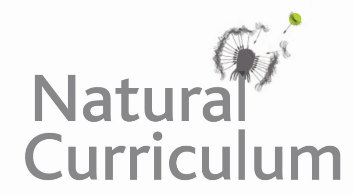 Learning Objective  We are learning how to write sentences about langur monkeys that contain effective expanded noun phrases. Challenge 1Highlight the expanded noun phrases in the paragraph below. Omji led the crew to the blue-washed rooftops with crooked TV aerials.  Here, they waited patiently. After a long wait, a troop of langurs, with snake-like tails, appeared. Omji gave each of the monkeys a piece of mouth-watering fruit. Later, the team were able to capture an exhilarating chase scene. The chase ended when a large alpha male langur successfully evicted a group of marauding younger males from his prized territory. Challenge 2Make these sentences more descriptive by putting adjectives before each noun.The   __________ , ___________ langur, which was baring its _______ teeth, vaulted across the ___________  gap between the two   ___________   houses.There were fifteen   ________ , __________  males in the ____________  group.The _______________ langurs used their ______________   tails to help themselves balance as they raced across the ________________   ledges.Some _______________ residents consider langurs to be a nuisance as they will often steal ________________ food from their ______________ homes. The _________ holy man, who had a  ___________ bond with the ______________ monkeys, led the ___________  crew to a great position,  from where they could film the ___________ chase. Challenge 3In the past, langurs were used in India’s capital city, New Delhi, to scare off the city’s smaller, red-faced rhesus monkeys. The rhesus monkeys, considered to be a nuisance by many, regularly steal food and valuable items from Delhi’s residents. They even break into sport stadiums and government buildings!  Imagine that you have just witnessed a theft by a rhesus monkey. Shortly afterwards, a large langur is released by its handler to scare off the thief. This is when you witness an incredible rooftop chase. Write a descriptive eyewitness account of both the theft and the chase.  It should include lots of effective expanded noun phrases and appeal to the reader’s senses of both sight and hearing. See if you can expand your noun phrases with a mixture of adjectives, prepositional phrases and relative clauses.